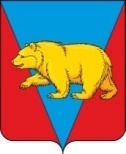 Администрация Никольского сельсовета Абанского района Красноярского края                     ПОСТАНОВЛЕНИЕ**.**.2022                                         с. Никольск                                             № проект    Об утверждении плана противопожарного обустройства и проведения мероприятий по подготовке населенных пунктов  администрации Никольского сельсовета Абанского района Красноярского края к предстоящему осенне – зимнему пожароопасному  периоду  2022-2023 годов и весеннее – летнему пожароопасному периоду 2023 года.    В целях предупреждения пожаров на территории Никольского сельсовета, предотвращения гибели людей, своевременного проведения противопожарных мероприятий, улучшения пожарной безопасности в осене - зимний период, в соответствии с Федеральным законом от 21.12.1994 № 69- ФЗ «О пожарной безопасности», Федеральным законом от 06.10.2003 №131- ФЗ «Об общих принципах организации местного самоуправления в Российской Федерации», руководствуясь Уставом Никольского сельсовета Абанского района Красноярского края, ПОСТАНОВЛЯЮ:   1.Утвердить План противопожарного обустройства и проведения мероприятий по подготовке населенных пунктов  администрации Никольского сельсовета Абанского района Красноярского края к предстоящему осенне – зимнему пожароопасному  периоду  2022-2023 годов и весеннее – летнему пожароопасному периоду 2023 года согласно приложения..  2. Постановление подлежит официальному опубликованию (обнародованию)в периодическом печатном издании «Ведомости органов местного самоуправления Никольский сельсовет»  3. Контроль за выполнением настоящего Постановления оставляю за собой.  4. Постановление вступает в силу после официального опубликования.Глава Никольского сельсовета                                                          С.Ф.Охотникова                                                                                                                        УТВЕРЖДЕН	                                                                                                 постановлением администрации                                                                         Никольского сельсовета от **.**.2022 № проектПЛАНпротивопожарного обустройства и проведениямероприятий по подготовке населённых пунктов администрацииНикольского сельсоветак предстоящему осенне-зимнему пожароопасному периоду 2022-2023и весенне-летнему пожароопасному периоду 2023 года№п/пПланируемое мероприятие, место проведенияПериод проведенияОтветственное лицос.Никольск1Проведение работы с населением по благоустройству придомовых территорий (скашивание сорняков).  сентябрь 2022г.апрель – май .Глава сельсовета, ОНД и ПР по Абанскому району, 86 ПСЧ2Ликвидация сухой растительности брошенных земельных участков. сентябрь – октябрь 2022г.апрель – май .Глава сельсовета3Проведение разъяснительной работы с населением о соблюдении требований пожарной безопасности путем: подворных обходов, сходов граждан, размещения информации в СМИ.  сентябрь-октябрь 2022г.март-май 2023г. Глава сельсовета, руководители учреждений (по согласованию),ОНД и ПР по Абанскому району, сотрудники 86 ПСЧ4Рассмотрение на административной комиссии (в рамках благоустройства) собственников участков заросших травой. Пожароопасный период Административная комиссия5Опашка с. Никольсксентябрь – октябрь 2022г.Глава сельсовета 6Содержание в исправном состоянии водонапорных башен и пожарного водоема, обеспечение беспрепятственного подъезда к ним пожарной техники для заправки водой. постоянно Глава сельсовета7Обследование территории на предмет выявления ветхих, заброшенных и т.д. строений, несанкционированных свалок мусора, принятие мер по их сносу и (или) ликвидации.сентябрь – октябрь 2022г.март-май 2023г.Глава сельсовета8Проведение проверки работоспособности звуковой сигнализации для оповещения людей о ЧС, в том числе о пожаре.февраль - март 2023г.Глава сельсовета9Проведение проверки готовности ДПД к тушению пожаров, состояние пожарного оборудования и ПТВдо 25.03.2023 г.Глава сельсовета совместно с представителями гарнизона пожарной охраны10Проведение патрулирования населённых пунктов внештатными инструкторами, ДПД.В период действия особого противопожарного режима, при обострении обстановкаГлава сельсовета11Проведение проверки мест проживания неблагополучных семей в целях профилактики пожаров, происходящих по социальным причинам. Постоянно ОМВД России по Абанскому району, общественные инструктора, соц. работник (по требованию)д. Алексеевка1Проведение работы с населением по благоустройству придомовых территорий (скашивание сорняков).  сентябрь 2022г.апрель – май .Глава сельсовета, ОНД и ПР по Абанскому району, 86 ПСЧ2Ликвидация сухой растительности брошенных земельных участков. сентябрь – октябрь 2022г.апрель – май .Глава сельсовета3Проведение разъяснительной работы с населением о соблюдении требований пожарной безопасности путем: подворных обходов, сходов граждан, размещения информации в СМИ.  сентябрь-октябрь 2022г.март-май 2023г. Глава сельсовета, руководители учреждений (по согласованию),ОНД и ПР по Абанскому району, сотрудники 86 ПСЧ4Рассмотрение на административной комиссии (в рамках благоустройства) собственников участков заросших травой. Пожароопасный период Административная комиссия5Опашка д. Алексеевкасентябрь – октябрь 2022г.Глава сельсовета 6Содержание в исправном состоянии водонапорной башни, обеспечение беспрепятственного подъезда к ней пожарной техники для заправки водой. постоянно Глава сельсовета7Обследование территории на предмет выявления ветхих, заброшенных и т.д. строений, несанкционированных свалок мусора, принятие мер по их сносу и (или) ликвидации.сентябрь – октябрь 2022г.март-май 2023г.Глава сельсовета8Проведение проверки работоспособности звуковой сигнализации для оповещения людей о ЧС, в том числе о пожаре.. февраль - март 2023г.Глава сельсовета9Проведение проверки готовности ДПД к тушению пожаров, состояние пожарного оборудования и ПТВдо 25.03.2023 г.Глава сельсовета совместно с представителями гарнизона пожарной охраны10Проведение патрулирования населённых пунктов внештатными инструкторами, ДПД.В период действия особого противопожарного режима, при обострении обстановкаГлава сельсовета11Проведение проверки мест проживания неблагополучных семей в целях профилактики пожаров, происходящих по социальным причинам. Постоянно ОМВД России по Абанскому району, общественные инструктора, соц. работник (по требованию)д. Воробьевка1Проведение работы с населением по благоустройству придомовых территорий (скашивание сорняков).  сентябрь 2022г.апрель – май .Глава сельсовета, ОНД и ПР по Абанскому району, 86 ПСЧ2Ликвидация сухой растительности брошенных земельных участков. сентябрь – октябрь 2022г.апрель – май .Глава сельсовета3Проведение разъяснительной работы с населением о соблюдении требований пожарной безопасности путем: подворных обходов, сходов граждан, размещения информации в СМИ.  сентябрь-октябрь 2022г.март-май 2023г. Глава сельсовета, руководители учреждений (по согласованию),ОНД и ПР по Абанскому району, сотрудники 86 ПСЧ4Рассмотрение на административной комиссии (в рамках благоустройства) собственников участков заросших травой. Пожароопасный период Административная комиссия5Опашка д. Воробьевкасентябрь – октябрь 2022г.Глава сельсовета 6Проведение патрулирования населённых пунктов внештатными инструкторами, ДПД.В период действия особого противопожарного режима, при обострении обстановкаГлава сельсовета7Проведение проверки мест проживания неблагополучных семей в целях профилактики пожаров, происходящих по социальным причинам. Постоянно ОМВД России по Абанскому району, общественные инструктора, соц. работник (по требованию)д. Матвеевка1Проведение работы с населением по благоустройству придомовых территорий (скашивание сорняков).  сентябрь 2022г.апрель – май .Глава сельсовета, ОНД и ПР по Абанскому району, 86 ПСЧ2Ликвидация сухой растительности брошенных земельных участков. сентябрь – октябрь 2022г.апрель – май 2023 г.Глава сельсовета3Проведение разъяснительной работы с населением о соблюдении требований пожарной безопасности путем: подворных обходов, сходов граждан, размещения информации в СМИ.  сентябрь-октябрь 2022г.март-май 2023г. Глава сельсовета, руководители учреждений (по согласованию),ОНД и ПР по Абанскому району, сотрудники 86 ПСЧ4Рассмотрение на административной комиссии (в рамках благоустройства) собственников участков заросших травой. Пожароопасный период Административная комиссия5Опашка д. Матвеевкасентябрь – октябрь 2022г.Глава сельсовета 6Содержание в исправном состоянии водонапорной башни, обеспечение беспрепятственного подъезда к ним пожарной техники для заправки водой. постоянно Глава сельсовета7Обследование территории на предмет выявления ветхих, заброшенных и т.д. строений, несанкционированных свалок мусора, принятие мер по их сносу и (или) ликвидации.сентябрь – октябрь 2022г.март-май 2023г.Глава сельсовета8Проведение проверки готовности ДПД к тушению пожаров, состояние пожарного оборудования и ПТВдо 25.03.2023 г.Глава сельсовета совместно с представителями гарнизона пожарной охраны9Проведение патрулирования населённых пунктов внештатными инструкторами, ДПД.В период действия особого противопожарного режима, при обострении обстановкаГлава сельсовета10Проведение проверки мест проживания неблагополучных семей в целях профилактики пожаров, происходящих по социальным причинам. Постоянно ОМВД России по Абанскому району, общественные инструктора, соц. работник (по требованию)д. Троицк1Проведение работы с населением по благоустройству придомовых территорий (скашивание сорняков).  сентябрь 2022г.апрель – май 2023 г.Глава сельсовета, ОНД и ПР по Абанскому району, 86 ПСЧ2Ликвидация сухой растительности брошенных земельных участков. сентябрь – октябрь 2022г.апрель – май 2023 г.Глава сельсовета3Проведение разъяснительной работы с населением о соблюдении требований пожарной безопасности путем: подворных обходов, сходов граждан, размещения информации в СМИ.  сентябрь-октябрь 2022г.март-май 2023г. Глава сельсовета, руководители учреждений (по согласованию),ОНД и ПР по Абанскому району, сотрудники 86 ПСЧ4Рассмотрение на административной комиссии (в рамках благоустройства) собственников участков заросших травой. Пожароопасный период Административная комиссия5Опашка д. Троицксентябрь – октябрь 2022г.Глава сельсовета 6Содержание в исправном состоянии водонапорной башни, обеспечение беспрепятственного подъезда к ней пожарной техники для заправки водой. постоянно Глава сельсовета7Обследование территории на предмет выявления ветхих, заброшенных и т.д. строений, несанкционированных свалок мусора, принятие мер по их сносу и (или) ликвидации.сентябрь – октябрь 2022г.март-май 2023г.Глава сельсовета8Проведение проверки готовности ДПД к тушению пожаров, состояние пожарного оборудования и ПТВдо 25.03.2023 г.Глава сельсовета совместно с представителями гарнизона пожарной охраны9Проведение патрулирования населённых пунктов внештатными инструкторами, ДПД.В период действия особого противопожарного режима, при обострении обстановкаГлава сельсовета10Проведение проверки мест проживания неблагополучных семей в целях профилактики пожаров, происходящих по социальным причинам. Постоянно ОМВД России по Абанскому району, общественные инструктора, соц. работник (по требованию)д. Средние Мангареки1Проведение работы с населением по благоустройству придомовых территорий (скашивание сорняков).  сентябрь 2022г.апрель – май 2023 г.Глава сельсовета, ОНД и ПР по Абанскому району, 86 ПСЧ2Опашка д. Средние Мангареки сентябрь – октябрь 2022г.Глава сельсовета 3Проведение патрулирования населённого пункта внештатными инструкторами, ДПД.В период действия особого противопожарного режима, при обострении обстановкаГлава сельсовета